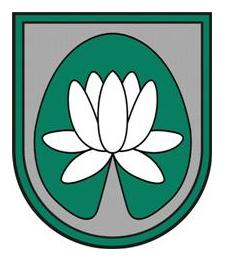 IEPIRKUMA“GARĪGĀS UN REPRODUKTĪVĀS VESELĪBAS VEICINĀŠANAS PAKALPOJUMI - GRUPU NODARBĪBU VADĪŠANA”NOLIKUMSIdentifikācijas Nr.: ĀND 2017/12Ādažos2017Vispārējā informācijaIepirkuma identifikācijas numurs: ĀND 2017/12Pasūtītājs: Ādažu novada domePasūtītāja rekvizīti:Kontaktpersona: Rita Šteina, tālr.: 67996298, e-pasts: rita.steina@adazi.lv.Informācija par iepirkumuIepirkums tiek veikts atbilstoši Publisko iepirkumu likuma 8².panta nosacījumiem.Iepirkuma Nolikums un visa ar iepirkumu saistītā publiskojamā informācija ir brīvi pieejami Pasūtītāja mājas lapā internetā www.adazi.lv. Pakalpojums tiek iepirkts SAM 9.2.4.2. Pasākumi vietējās sabiedrības veselības veicināšanai un slimību profilaksei projekta “Pasākumi vietējās sabiedrības veselības veicināšanai Ādažu novadā” Nr.9.2.4.2/16/I/001 ietvaros, līgums Nr.9.2.4.2/16/I/001.Piedāvājuma iesniegšanas un atvēršanas vieta, datums, laiks un kārtībaPiedāvājums jāiesniedz līdz 2017.gada 27.februāra plkst. 10:00, iesniedzot personīgi Ādažu novada domē, Ādažos, Gaujas ielā 33A, 306.kabinetā (Kanceleja) 3.stāvā, vai atsūtot pa pastu. Pasta sūtījumam jābūt nogādātam norādītajā adresē līdz augstākminētajam termiņam.Piedāvājumi, kas iesniegti pēc šajā Nolikumā noteiktā piedāvājumu iesniegšanas termiņa, netiks izskatīti un neatvērtā veidā tiks atdoti atpakaļ Pretendentam.Iepirkuma piedāvājumu atvēršana un vērtēšana notiek slēgtās komisijas sēdēs.Piedāvājuma noformēšanaPiedāvājums iesniedzams aizlīmētā, aizzīmogotā iepakojumā – 3 (trīs) eksemplāros (viens oriģināls un divas kopijas). Uz piedāvājuma iepakojuma jābūt šādām norādēm:pasūtītāja nosaukums un adrese;Iepirkuma nosaukums un identifikācijas numurs;Atzīme „Neatvērt līdz 2017. gada 27.februāra plkst. 10:00”;Katrs piedāvājuma eksemplāra sējums sastāv no divām daļām:pretendenta atlases dokumenti, ieskaitot pieteikumu dalībai iepirkumā;tehniskais un finanšu piedāvājums.Visas piedāvājuma daļas iesienamas vienā sējumā. Dokumentiem jābūt cauršūtiem vai caurauklotiem. Auklu gali jāpārlīmē un jābūt norādei par kopējo lappušu skaitu piedāvājumā. Lapas jānumurē un tām jāatbilst satura rādītājam. Piedāvājums jāievieto 4.1.punktā minētajā iepakojumā.Piedāvājumā iekļautajiem dokumentiem jābūt skaidri salasāmiem, bez labojumiem. Piedāvājums jāsagatavo latviešu valodā. Ja Pretendents iesniedz dokumentu kopijas, tās jāapliecina normatīvajos aktos noteiktajā kārtībā. Pretendents iesniedz parakstītu piedāvājumu. Ja piedāvājumu iesniedz personu grupa, pieteikumu paraksta visas personas, kas ietilps personu grupā. Ja piedāvājumu iesniedz personu grupa vai personālsabiedrība, piedāvājumā papildus norāda personu, kas iepirkumā pārstāv attiecīgo personu grupu vai personālsabiedrību, kā arī katras personas atbildības sadalījumu. Komisija pieņem izskatīšanai tikai tos Pretendentu iesniegtos piedāvājumus, kas noformēti tā, lai piedāvājumā iekļautā informācija nebūtu pieejama līdz piedāvājuma atvēršanas brīdim. Iesniegtie piedāvājumi ir Pasūtītāja īpašums un netiks atdoti atpakaļ Pretendentiem.Informācija par iepirkuma priekšmetuIepirkums ir sadalīts daļās, pretendenti ir tiesīgi iesniegt piedāvājumu par vienu vai vairākām daļām.Nav atļauta piedāvājumu variantu iesniegšana.Līguma izpildes termiņš – saskaņā ar tehnisko specifikāciju.Kvalifikācijas prasības pretendentiemPretendentam jābūt kvalifikācijai un pozitīvai iepriekšējai pieredzei saskaņā ar Tehniskās specifikācijās pieprasīto (skatīt TS katrā iepirkuma daļā definētās “Prasības speciālistam”). Ja iepirkuma komisija, balstoties uz pretendenta piedāvājumā iesniegto dokumentāciju, nevarēs konstatēt piedāvājumu iesniegušā pretendenta kvalifikāciju un pieredzes atbilstību, attiecīgi, ja iesniegtā informācija būs neprecīza, nepilnīga, neskaidra, vai vispār nebūs iekļauta piedāvājumā, iepirkuma komisija to uzskatīs par būtisku piedāvājuma neatbilstību izvirzītajām prasībām un izslēgs pretendenta piedāvājumu no tālākas vērtēšanas.Iesniedzamie kvalifikācijas dokumentiPretendenta pieteikums dalībai iepirkumā atbilstoši Nolikumam pievienotajai formai (skatīt 2. pielikumu). Pretendenta kvalifikāciju apliecinoši dokumenti un pieredzes apraksts, pievienojot vismaz 1 (vienu) pozitīvu atsauksmi no pasūtītāja.Tehniskais un finanšu piedāvājumsIesniedzot piedāvājumu, Pretendents tajā iekļauj tehnisko un finanšu piedāvājumu. Tehniskajā un finanšu piedāvājumā jāiekļauj pakalpojuma apraksts, norādot līguma īstenošanā iesaistītās personas, tehniskā personāla (ja tāds ir) skaits un to pienākumus, nodarbību saturiskais apraksts tādā apjomā, lai iepirkumu komisija varētu secināt piedāvātā pakalpojuma saturu un kvalitāti. Piedāvājumu izvērtēšanaKomisija slēgtā sēdē atver iesniegtos Piedāvājumus piedāvājumu iesniegšanas secībā.Piedāvājumu izvēles kritērijs – zemākā cena (70%) un piedāvātā pakalpojuma kvalitāte (30%). Pakalpojuma kvalitāte tiks vērtēta, ņemot vērā pretendenta tehniskajā piedāvājumā iekļauto informāciju. Iepirkuma līgumsPasūtītājs slēgs ar izraudzīto Pretendentu iepirkuma līgumu, pamatojoties uz Pasūtītāja sagatavotu un ar Pretendentu saskaņotu līgumprojektu.Līgumprojekta noteikumi tiks sagatavoti saskaņā ar šī iepirkuma noteikumiem.Līgumcenas samaksas nosacījumi – saskaņā ar tehnisko specifikācijuPielikumā:Tehniskā specifikācija;Pieteikums dalībai iepirkumā;Finanšu piedāvājuma forma.Pielikums Nr.1Iepirkuma Id.Nr.: ĀND 2017/12IEPIRKUMS: GARĪGĀS UN REPRODUKTĪVĀS VESELĪBAS VEICINĀŠANAS PAKALPOJUMI - GRUPU NODARBĪBU VADĪŠANA TEHNISKĀ SPECIFIKĀCIJAI daļa. Mākslas grupu nodarbību vadīšana skolas vecuma bērniemDetalizēts iepērkamā pakalpojuma apraksts: Mākslas grupu nodarbības skolas vecuma bērniem. Veids – vizuāli plastiskās mākslas terapija. Izmantotie mākslas materiāli – dažādi (krāsas, otas, ģipsis, plastika u.c.). Treniņi vērsti garīgās, emocionālās un fiziskās labklājības veicināšanu, sīkās motorikas attīstību.Nodarbību ilgums: 1 nodarbības ilgums – 60 minūtes. Biežums – 1 reize nedēļā. Viens nodarbību cikls – 7 nodarbības. Pavisam kopā 7 stundas (7 nodarbības). Pakalpojums tiek iepirkts SAM 9.2.4.2. Pasākumi vietējās sabiedrības veselības veicināšanai un slimību profilaksei projekta “Pasākumi vietējās sabiedrības veselības veicināšanai Ādažu novadā” Nr.9.2.4.2/16/I/001 ietvaros, līgums Nr.9.2.4.2/16/I/001.Pakalpojuma sniegšanas laiks: 09.2017.-11.2017. Pakalpojumu sniegšanas laikus saskaņot ar Ādažu vidusskolas direktora vietnieci izglītības jomā audzināšanas darbā A.Milanceju līdz 25.08.2017. (e-pasts: anita@adazi.tl.lv; tel.nr.: 67996248; 26069408).Līguma izpildes termiņš: 09.2017. – 11.2017.Prasības speciālistam, kas nodrošinās pakalpojuma izpildi: Nepieciešama iepriekšēja pieredze un iemaņas grupu nodarbību vadīšanā bērniem, augstākā izglītība mākslas zinātnē. Pirms līguma izpildes uzsākšanas iesniedzama izziņa par obligāto veselības pārbaudi. Obligātas latviešu valodas zināšanas.Pakalpojuma sniegšanas nosacījumi, personu skaits grupā. Pienākumos ietilpst programmu sastādīšana nodarbību cikliem. Grupā līdz 16 dalībnieki.Pakalpojuma sniegšanas vieta: Ādažu vidusskola, Gaujas iela 30, Ādaži, Ādažu nov., LV-2164.Samaksas kārtība: Iespējama priekšapmaksa (avanss) 20 % (divdesmit procenti) no kopējās līguma summas. Gala maksājums tiek veikts 10 (desmit) darba dienu laikā pēc pilnīgas pakalpojuma pabeigšanas, abpusēja pakalpojuma pieņemšanas – nodošanas akta parakstīšanas un rēķina saņemšanas.Pasūtītāja atbildīgā persona par līguma izpildi: Attīstības un investīciju daļas projektu vadītāja Sanda Kaša, tel.: 67996086, e-pasts: sanda.kasa@adazi.lv.II daļa. Lekcijas “Bērnu seksuālās un reproduktīvās veselības veicināšana” organizēšana un vadīšanaDetalizēts iepērkamā pakalpojuma apraksts: Lekcijas “Bērnu seksuālās un reproduktīvās veselības veicināšana” organizēšana un vadīšana skolas vecuma bērnu vecākiem un citiem interesentiem.Lekcijas ilgums: 2 stundas. Pakalpojums tiek iepirkts SAM 9.2.4.2. Pasākumi vietējās sabiedrības veselības veicināšanai un slimību profilaksei projekta “Pasākumi vietējās sabiedrības veselības veicināšanai Ādažu novadā” Nr.9.2.4.2/16/I/001 ietvaros, līgums Nr.9.2.4.2/16/I/001.Pakalpojuma sniegšanas laiks: 11.2017.Līguma izpildes termiņš: 11.2017. Prasības speciālistam, kas nodrošinās pakalpojuma izpildi: Nepieciešama vismaz 3 gadu iepriekšēja pieredze un iemaņas lekciju vai semināru vadīšanā vai vismaz 10 stundas vadīti semināri/lekcijas seksuālās un reproduktīvās veselības jomā. Pirms līguma izpildes uzsākšanas iesniedzama izziņa par obligāto veselības pārbaudi. Obligātas latviešu valodas zināšanas.Pakalpojuma sniegšanas nosacījumi, personu skaits grupā. Aptuveni 150 dalībnieki.Pakalpojuma sniegšanas vieta: Ādažu vidusskola, Gaujas iela 30, Ādaži, Ādažu nov., LV-2164.Samaksas kārtība: Samaksa par pakalpojumu tiek veikta 10 (desmit) darba dienu laikā pēc pilnīgas pakalpojuma pabeigšanas, abpusēja pakalpojuma pieņemšanas – nodošanas akta parakstīšanas un rēķina saņemšanas.Pasūtītāja atbildīgā persona par līguma izpildi: Attīstības un investīciju daļas projektu vadītāja Sanda Kaša, tel.: 67996086, e-pasts: sanda.kasa@adazi.lv.III daļa. Grupu nodarbību “Drosme draudzēties” vadīšanaDetalizēts iepērkamā pakalpojuma apraksts: Grupu nodarbības 11-14 gadus veciem bērniem “Drosme draudzēties”. Nodarbību laikā tiek parādīta situācija saistīta ar mobingu, kas norisinās kādā klasē. Bērniem pašiem ir iespēja šo situāciju mainīt, uzlabot, meklēt risinājumus, pašiem uz spēles laukuma iejusties notiekošajā. Tiek analizētas mobinga situācijā iesaistītās puses un kā katrs klases skolēns var iesaistīties un izbeigt mobingu.Nodarbību ilgums: grupā 20-25 dalībnieki, piedalījušies vismaz 60 dalībnieki. Vienas nodarbības ilgums: 40 minūtes. Pavisam kopā 3 grupu nodarbības. Pakalpojums tiek iepirkts SAM 9.2.4.2. Pasākumi vietējās sabiedrības veselības veicināšanai un slimību profilaksei projekta “Pasākumi vietējās sabiedrības veselības veicināšanai Ādažu novadā” Nr.9.2.4.2/16/I/001 ietvaros, līgums Nr.9.2.4.2/16/I/001.Pakalpojuma sniegšanas laiks: 03.2017.-04.2017. Līguma izpildes termiņš: 03.2017. – 04.2017.Prasības speciālistam, kas nodrošinās pakalpojuma izpildi: Nepieciešama vismaz 3 gadu iepriekšēja pieredze un iemaņas mobinga mazināšanas grupu nodarbību vadīšanā bērniem, augstākā izglītība pedagoģijā vai psiholoģijā, vai psihologa kvalifikācija, vismaz 3 gadu darba pieredze attiecīgajā jomā. Pirms līguma izpildes uzsākšanas iesniedzama izziņa par obligāto veselības pārbaudi. Obligātas latviešu valodas zināšanas.Pakalpojuma sniegšanas nosacījumi, personu skaits grupā. Grupā 20-25 dalībnieki.Pakalpojuma sniegšanas vieta: Ādažu vidusskola, Gaujas iela 30, Ādaži, Ādažu nov., LV-2164.Samaksas kārtība: Samaksa par pakalpojumu tiek veikta 10 (desmit) darba dienu laikā pēc pilnīgas pakalpojuma pabeigšanas, abpusēja pakalpojuma pieņemšanas – nodošanas akta parakstīšanas un rēķina saņemšanas.Pasūtītāja atbildīgā persona par līguma izpildi: Attīstības un investīciju daļas projektu vadītāja Sanda Kaša, tel.: 67996086, e-pasts: sanda.kasa@adazi.lv.IV daļa. Grupu nodarbību skolas vecuma bērniem par pārmaiņām pusaudžu vecumā vadīšanaDetalizēts iepērkamā pakalpojuma apraksts:Pakalpojums tiek iepirkts SAM 9.2.4.2. Pasākumi vietējās sabiedrības veselības veicināšanai un slimību profilaksei projekta “Pasākumi vietējās sabiedrības veselības veicināšanai Ādažu novadā” Nr.9.2.4.2/16/I/001 ietvaros, līgums Nr.9.2.4.2/16/I/001.Līguma izpildes termiņš: 03.2017. – 12.2017.Prasības speciālistam, kas nodrošinās pakalpojuma izpildi: Nepieciešama vismaz 3 gadu iepriekšēja pieredze un iemaņas mobinga mazināšanas grupu nodarbību vadīšanā bērniem, augstākā izglītība pedagoģijā vai psiholoģijā, vai medicīnā, vai psihologa kvalifikācija, vismaz 3 gadu darba pieredze attiecīgajā jomā. Pirms līguma izpildes uzsākšanas iesniedzama izziņa par obligāto veselības pārbaudi. Obligātas latviešu valodas zināšanas.Pakalpojuma sniegšanas vieta: Ādažu vidusskola, Gaujas iela 30, Ādaži, Ādažu nov., LV-2164.Samaksas kārtība: Samaksa par pakalpojumu tiek veikta 10 (desmit) darba dienu laikā pēc attiecīgās grupas nodarbību cikla pabeigšanas un abpusēja pakalpojuma pieņemšanas – nodošanas akta parakstīšanas un rēķina saņemšanas.Pasūtītāja atbildīgā persona par līguma izpildi: Attīstības un investīciju daļas projektu vadītāja Sanda Kaša, tel.: 67996086, e-pasts: sanda.kasa@adazi.lv.V daļa. Mākslas grupu nodarbību vadīšana personām no 54 gadu vecumaDetalizēts iepērkamā pakalpojuma apraksts: Mākslas grupu nodarbības personām no 54 gadu vecuma. Veids – vizuāli plastiskās māksla. Izmantotie mākslas materiāli – dažādi (krāsas, otas, ģipsis, plastika u.c.). Treniņi vērsti garīgās, emocionālās un fiziskās labklājības veicināšanu, sīkās motorikas attīstību.Nodarbību ilgums: 1 nodarbības ilgums – 60 minūtes. Biežums – 1 reizes nedēļā. Viens nodarbību cikls – 6 nodarbības. Pavisam kopā 12 stundas (12 nodarbības). Pakalpojums tiek iepirkts SAM 9.2.4.2. Pasākumi vietējās sabiedrības veselības veicināšanai un slimību profilaksei projekta “Pasākumi vietējās sabiedrības veselības veicināšanai Ādažu novadā” Nr.9.2.4.2/16/I/001 ietvaros, līgums Nr.9.2.4.2/16/I/001.Pakalpojuma sniegšanas laiks: 01.09.2017.-31.11.2017. Līguma izpildes termiņš: 01.09.2017. – 31.11.2017.Prasības speciālistam, kas nodrošinās pakalpojuma izpildi: Nepieciešama iepriekšēja pieredze un iemaņas grupu nodarbību vadīšanā, augstākā izglītība mākslas zinātnē. Obligātas latviešu valodas zināšanas.Pakalpojuma sniegšanas nosacījumi, personu skaits grupā. Pienākumos ietilpst programmu sastādīšana nodarbību cikliem. Grupā 10 dalībnieki.Pakalpojuma sniegšanas vieta: Sociālais dienests, Gaujas 13/15, Ādaži, Ādažu novads, LV-2164.Samaksas kārtība: Iespējama priekšapmaksa (avanss)  20 % (divdesmit procenti) no kopējās līguma summas. Gala maksājums tiek veikts 10 (desmit) darba dienu laikā pēc pilnīgas pakalpojuma pabeigšanas, abpusēja pakalpojuma pieņemšanas – nodošanas akta parakstīšanas un rēķina saņemšanas.Pasūtītāja atbildīgā persona par līguma izpildi: Attīstības un investīciju daļas projektu vadītāja Sanda Kaša, tel.: 67996086, e-pasts: sanda.kasa@adazi.lv.VI daļa. Atbalsta grupas vecākiem, kuriem ir bērni ar īpašām vajadzībām vadīšana Detalizēts iepērkamā pakalpojuma apraksts: Atbalsta grupas vecākiem, kuriem ir  bērni ar īpašām vajadzībām, vadīšana garīgās veselības veicināšanai. Morāla  un  psiholoģiska  atbalsta sniegšana  bērnu  un  jauniešu  ar  īpašām  vajadzībām  vecākiem.Nodarbību ilgums: 1 nodarbības ilgums – 120 minūtes. Biežums – 1 reize mēnesī. Pavisam kopā 10 nodarbības. Pakalpojums tiek iepirkts SAM 9.2.4.2. Pasākumi vietējās sabiedrības veselības veicināšanai un slimību profilaksei projekta “Pasākumi vietējās sabiedrības veselības veicināšanai Ādažu novadā” Nr.9.2.4.2/16/I/001 ietvaros, līgums Nr.9.2.4.2/16/I/001.Pakalpojuma sniegšanas laiks: 01.03.2017.- 31.12.2017.  Līguma izpildes termiņš: 01.03.2017. – 31.12.2017.Prasības speciālistam, kas nodrošinās pakalpojuma izpildi: Nepieciešama iepriekšēja pieredze atbalsta grupu vadīšanā, augstākā izglītība psiholoģijā vai psihologa kvalifikācija, vismaz 3 gadu darba pieredze psihologa amatā. Obligātas latviešu valodas zināšanas.Pakalpojuma sniegšanas nosacījumi, personu skaits grupā. Grupā 6-10 dalībnieki.Pakalpojuma sniegšanas vieta: Sociālais dienests, Gaujas 13/15, Ādaži, Ādažu novads, LV-2164.Pakalpojuma pieņemšanas–nodošanas kārtība, aktu paraugi.Garantijas prasības.Samaksas kārtība: Iespējama priekšapmaksa (avanss)  20 % (divdesmit procenti) no kopējās līguma summas. Starpmaksājums 50% (piecdesmit procenti) no kopējās līguma summas par sniegtajiem pakalpojumiem (plānots 07.2017). Gala maksājums tiek veikts 10 (desmit) darba dienu laikā pēc pilnīgas pakalpojuma pabeigšanas, abpusēja pakalpojuma pieņemšanas – nodošanas akta parakstīšanas un rēķina saņemšanas.Pasūtītāja atbildīgā persona par līguma izpildi: Attīstības un investīciju daļas projektu vadītāja Sanda Kaša, tel.: 67996086, e-pasts: sanda.kasa@adazi.lv.VII daļa. Atbalsta grupas ilgstošajiem bezdarbniekiem vadīšana Detalizēts iepērkamā pakalpojuma apraksts: Atbalsta grupas vadīšana ilgstošajiem bezdarbniekiem garīgās veselības veicināšanai. Atbalsta grupas mērķis: motivēt personas uzsākt darba attiecības kā arī risināt bezdarbu izraisošās sociālās problēmas. Nodarbību ilgums: 1 nodarbības ilgums – 60 minūtes. Biežums – 1 reize mēnesī. Pavisam kopā 5 nodarbības.Pakalpojums tiek iepirkts SAM 9.2.4.2. Pasākumi vietējās sabiedrības veselības veicināšanai un slimību profilaksei projekta “Pasākumi vietējās sabiedrības veselības veicināšanai Ādažu novadā” Nr.9.2.4.2/16/I/001 ietvaros, līgums Nr.9.2.4.2/16/I/001.Pakalpojuma sniegšanas laiks: 01.03.2017.-31.06.2017.  Līguma izpildes termiņš: 01.03.2017.-31.06.2017.Prasības speciālistam, kas nodrošinās pakalpojuma izpildi: Nepieciešama iepriekšēja pieredze atbalsta grupu vadīšanā, augstākā izglītība psiholoģijā vai psihologa kvalifikācija, vismaz 3 gadu darba pieredze psihologa amatā. Obligātas latviešu valodas zināšanas.Pakalpojuma sniegšanas nosacījumi, personu skaits grupā. Grupā 6-10 dalībnieki.Pakalpojuma sniegšanas vieta: Sociālais dienests, Gaujas 13/15, Ādaži, Ādažu novads, LV-2164.Samaksas kārtība: Iespējama priekšapmaksa (avanss)  20 % (divdesmit procenti) no kopējās līguma summas. Gala maksājums tiek veikts 10 (desmit) darba dienu laikā pēc pilnīgas pakalpojuma pabeigšanas, abpusēja pakalpojuma pieņemšanas – nodošanas akta parakstīšanas un rēķina saņemšanas.Pasūtītāja atbildīgā persona par līguma izpildi: Attīstības un investīciju daļas projektu vadītāja Sanda Kaša, tel.: 67996086, e-pasts: sanda.kasa@adazi.lv.Pielikums Nr.2Iepirkuma Id.Nr.: ĀND 2017/12 DALĪBAI PUBLISKAJĀ IEPIRKUMĀIepirkuma identifikācijas Nr.: ĀND 2017/12Ar šo mēs apliecinām savu dalību iepirkumā „___________________________________” (Id.nr.: ĀND 2017/12). Apstiprinām, ka esam iepazinušies ar iepirkuma dokumentāciju un piekrītam visiem iepirkuma noteikumiem, tie mums ir skaidri un saprotami, iebildumu un pretenziju pret tiem nav.Šis piedāvājums ir spēkā līdz 2017.gada __._____________.Ar šo apliecinām, ka visa piedāvājumā iesniegtā informācija ir patiesa.Z.v.Pielikums Nr3Iepirkuma Id.Nr.: ĀND 2017/12FINANŠU PIEDĀVĀJUMS IEPIRKUMĀIepirkuma identifikācijas Nr.: ĀND 2017/12IEPIRKUMA PRIEKŠMETA NOSAUKUMS: Garīgās un reproduktīvās veselības veicināšanas pakalpojumi - grupu nodarbību vadīšanaIepirkums tiek veikts SAM 9.2.4.2. Pasākumi vietējās sabiedrības veselības veicināšanai un slimību profilaksei projekta “Pasākumi vietējās sabiedrības veselības veicināšanai Ādažu novadā” Nr.9.2.4.2/16/I/001 ietvaros, līgums Nr.9.2.4.2/16/I/001.Z.v.Adrese:Gaujas iela 33A, Ādaži, Ādažu novads, LV-2164Reģistrācijas Nr.90000048472Tālrunis:67997350Fakss:67997828Nr.p.k.Grupu nodarbību aprakstsNodarbību skaits, dalībnieku skaits, norises laiks1.Grupu nodarbību cikls skolēniem par cilvēka ķermeņa nobriešanu pubertātes laikā “Anatomiskās, fizioloģiskās un emocionālās pārmaiņas pusaudža gados, pārmaiņu ietekme uz pusaudzi, personīgās higiēnas ievērošanas nozīme”.Grupu skaits: 6 grupas. Grupā 20-25 dalībnieki. Dalībnieki: 10-13 gadus veci bērni; 16-18 gadus veci bērni. Nodarbības ilgums: 90 min. Pasākuma norises laiks: 10.2017.-12.2017.2.Grupu nodarbību cikls skolēniem "Es neesmu bērns" - pamatzināšanas par ķermeni un palīdzība izprast dažādās emocijas, kuras tiek piedzīvotas pubertātes laikā.Grupu skaits: 3 grupas. Grupā 20-25 dalībnieki. Dalībnieki: 11-14 gadus veci bērni. Nodarbības ilgums: 90 min. Pasākuma norises laiks: 04.2017.-05.2017.3.Grupu nodarbību cikls skolēniem “Par Tevi, viņu un “tauriņiem”!” - likt jauniešiem aizdomāties par atbildību attiecību veidošanā. Izspēlēt dažādas lomu spēles, kurās jaunieši var uzlabot savas argumentācijas spējas, prasmes izteikt savas vēlmes un spēt uzklausīt citus. Diskutēt par tādiem jautājumiem kā iepazīšanās, konfliktu risināšana, šķiršanās, bailes, cieņa pret otru cilvēku. Grupu skaits: 6 grupas. Nodarbības ilgums: 90 min. Dalībnieki: 13-18 gadus veci bērni. Pasākuma norises laiks: 04.2017.-05.2017.sastādīšanas vietadatumsInformācija par pretendentu:Informācija par pretendentu:Informācija par pretendentu:Informācija par pretendentu:Informācija par pretendentu:Pretendenta nosaukums:Pretendenta nosaukums:Reģistrācijas numurs:Reģistrācijas numurs:Juridiskā adrese:Juridiskā adrese:Pasta adrese:Pasta adrese:Tālrunis:Tālrunis:Fakss:E-pasta adrese:E-pasta adrese:Finanšu rekvizīti:Finanšu rekvizīti:Finanšu rekvizīti:Finanšu rekvizīti:Finanšu rekvizīti:Bankas nosaukums:Bankas kods:Konta numurs:Informācija par pretendenta kontaktpersonu (atbildīgo personu):Informācija par pretendenta kontaktpersonu (atbildīgo personu):Informācija par pretendenta kontaktpersonu (atbildīgo personu):Informācija par pretendenta kontaktpersonu (atbildīgo personu):Informācija par pretendenta kontaktpersonu (atbildīgo personu):Vārds, uzvārds:Ieņemamais amats:Tālrunis:Fakss:E-pasta adrese:Pretendenta nosaukums:Pilnvarotās personas vārds, uzvārds:Pilnvarotās personas amats:Pilnvarotās personas paraksts:Iepirkuma priekšmeta daļas nosaukumsVienībaVienas vienības izmaksas, EURKopējā summa bez PVN, EURPVN, EURKopējā summa ar PVN, EURI daļa. Mākslas grupu nodarbību vadīšana skolas vecuma bērniemnodarbībaII daļa. Lekcijas “Bērnu seksuālās un reproduktīvās veselības veicināšana” organizēšana un vadīšanastundaIII daļa. Grupu nodarbību “Drosme draudzēties” vadīšananodarbībaIV daļa. Grupu nodarbību skolas vecuma bērniem par pārmaiņām pusaudžu vecumā vadīšananodarbībaV daļa. Mākslas grupu nodarbību vadīšana personām no 54 gadu vecumanodarbībaVI daļa. Atbalsta grupas vecākiem, kuriem ir bērni ar īpašām vajadzībām vadīšana nodarbībaVII daļa. Atbalsta grupas ilgstošajiem bezdarbniekiem vadīšananodarbībaKOPĀ, EURPretendenta nosaukums:Pilnvarotās personas vārds, uzvārds:Pilnvarotās personas amats:Pilnvarotās personas paraksts: